GUÍA PARA LA ELABORACIÒN DEL PLAN DE GESTIÓN DEL RIESGO DE DESASTRES EN LAS INSTITUCIONES EDUCATIVAS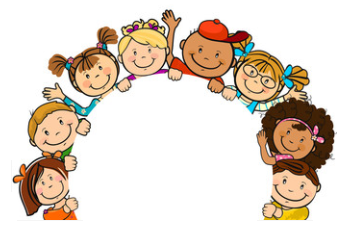 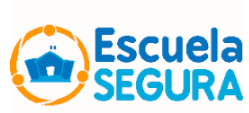                OFICINA DE DEFENSA NACIONAL Y GESTION DE RIESGO DE DESASTRES 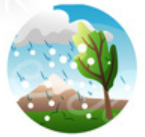 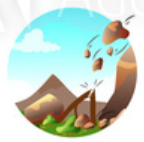 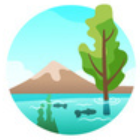 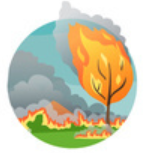 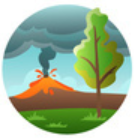 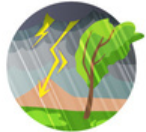 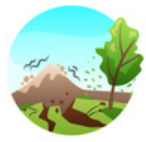 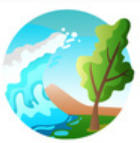 1. OBJETIVO DE LA GUÍA Brindar orientaciones para la elaboración del Plan de Gestión del Riesgo de Desastres (PGRD) en las instituciones educativas (IIEE)  ÁMBITO DE APLICACIÓNLa presente guía está dirigida a las Instituciones educativas públicas y privadas en sus diferentes modalidades y niveles, en el ámbito nacional.REVISION Y ACTUALIZACION 4. DETALLE DE LA GUÍA	     ¿Qué es la Gestión del Riesgo de Desastres (GRD)?La GRD es un proceso social, cuyo fin último es la prevención, la reducción y el control permanente de los factores de riesgo de desastres en la sociedad, así como la adecuada preparación y respuesta ante situaciones de desastre, considerando la Ley del SINAGERD y su Reglamento.    ¿Por qué hacer un Plan de Gestión del Riesgo de Desastres (PGRD) en la IE?       Permite reducir el riesgo, prevenir desastres, previa identificación de los peligros y la         vulnerabilidad (fragilidad, exposición y resiliencia) de la institución educativa.¿Con que instrumentos de gestión se articula el Plan de Gestión de Riesgo de Desastre, en la IE?Se articula con los siguientes instrumentos: Proyecto Educativo Institucional (PEI), Plan Anual de Trabajo (PAT), Proyecto Curricular de la Institución Educativa (PCI), Reglamento Interno (RI).¿La GRD debe incorporarse en los instrumentos de gestión de la IE?La “Norma que regula los instrumentos de gestión de las instituciones educativas y programas de Educación Básica”, aprobada por R.M 011-2019-MINEDU, establece los Instrumentos de Gestión en las IE.  La cual es concordante con el punto 5.3 de la Norma Técnica “Disposiciones para la Implementación de la Gestión del Riesgo de Emergencias y Desastres en el Sector Educación”, aprobada por RSG 302-2019-MINEDU, que indica que las DRE, UGEL e IIEE, incorporan la GRD en sus documentos de gestión, que conducen y organizan los esfuerzos de la comunidad educativa hacia el logro de resultados a través de la gestión del funcionamiento de la IE, así como en la planificación curricular. A continuación se indica los campos de cada instrumento de gestión en los que debe incorporarse la GRD:¿Cuáles son las características que debe tener el Plan de GRD de la IE?El PGRD debe ser participativo, consensuado y contextualizado a su realidad. Participan en la elaboración los miembros de la Comisión de Educación Ambiental y GRD, comunidad educativa, organizaciones de la sociedad civil, autoridades de la comunidad, etc. y es liderado por el director de la IE.¿Qué es la Comisión de Educación Ambiental y Gestión del Riesgo de Desastres?La comisión de educación ambiental y Gestión del Riesgo de Desastres elabora, actualiza, ejecuta, monitorea y evalúa el Plan de Gestión del Riesgo de Desastres que contiene las acciones de prevención, reducción de riesgos y plan de contingencia, promoviendo la participación de la comunidad educativa y garantizando la aplicación de enfoque ambiental a través del desarrollo de actividades pedagógicas. ¿Cómo está conformada la Comisión de Educación Ambiental y Gestión del Riesgo de Desastres?La Comisión de Educación Ambiental y GRD es presidida por la máxima autoridad de la IE (director) y su función es indelegable debe estar activo durante todo el periodo lectivo, está integrada por miembros de la comunidad educativa y reconocida mediante Resolución Directoral.1La Comisión de Educación Ambiental y GRD desarrolla un cronograma de actividades para la elaboración del PGRD en la Matriz de planificación del Plan Anual de Trabajo.La conformación de la Comisión de Educación Ambiental y Gestión del Riesgo de Desastres de las IIEE públicas de Educación Básica Regular está conformado en función de las características de la IE (uni-docente, poli-docente multigrado, poli-docente completo) se sugiere los siguientes integrantes.Director de la IEUn responsable de Educación AmbientalUn responsable de Gestión del Riesgo de DesastresUn representante de los padres de familia elegido en asamblea generalUn representante del Municipio Escolar Anexo 1 de la Resolución Ministerial 014-2019-MINEDU, Norma Técnica “Orientaciones para el desarrollo del Año Escolar 2020 en Instituciones Educativas y Programas Educativos de la Educación Básica” MINEDU.Se recomienda que la comisión incluya personal de ambos turno de la IE¿Cuáles son los roles y funciones de la Comisión de Educación Ambiental y Gestión del Riesgo de Desastres de la IE?Para la conformación de las Brigadas se tener en cuenta el punto 3.6 de la  RM 014-2019-MINEDU, Norma Técnica “Orientaciones para el desarrollo del Año Escolar 2020 en Instituciones Educativas y Programas Educativos de la Educación Básica” MINEDUResponsabilidades de las Instituciones Educativas.Incorporar la GRD en los instrumentos de gestión y planificación curricular en el marco de la implementación y el desarrollo de competencias (movilización competencias, capacidades, desempeños, enfoques transversales), según el Currículo Nacional de Educación Básica, para el desarrollo de una cultura de prevención. Conformar y reconocer mediante resolución directoral a la Comisión de Educación Ambiental y GRD de la I.E.Elaborar y/o actualizar el Plan de Gestión del Riesgo de Desastres de la IE, articulado con el respectivo plan de la UGEL.Identificar el riesgo de la infraestructura de su local escolar y ejecutar las acciones contenidas un plan de gestión de desastres. Coordinar con los gobiernos locales la evaluación de seguridad en edificaciones de  la IE.Evaluar los daños y analizar las necesidades de su local escolar, en situaciones de emergencias.Reportar el estado de afectación y las necesidades a atender, así como el desarrollo de sus acciones ante las emergencias y desastres, producidos por fenómenos naturales y/o por acción humana al EMED UGEL.Participar en los simulacros nacionales, regionales y locales programados. Programar y/o calendarizar los simulacros escolares en su documentos de gestión.Desarrollar el fortalecimiento de capacidades a la comunidad educativa sobre GRD.Coordinar con los aliados estratégicos, la organización e implementación de los componentes de gestión prospectiva, correctiva y reactiva en las II.EE.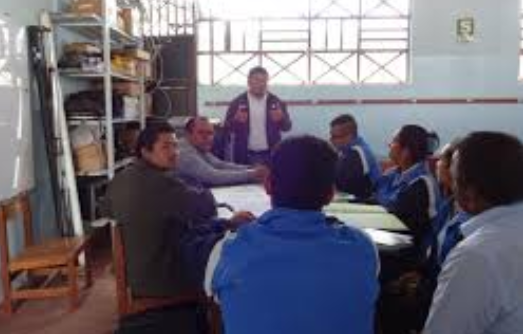 ¿Cuál es el esquema del Plan de Gestión del Riesgo de Desastres en la Institución Educativa?Según la Resolución de Secretaria General Nº 302-2019 MINEDU. El esquema es el siguiente: 1.	Información general. 2.	Diagnóstico. 2.1. Identificación del peligro. 2.2. Análisis de la vulnerabilidad.2.3. Evaluación del riesgo.3.	Medidas de prevención, reducción de riesgos de desastres y recursos.4.	Contingencia ante peligros.4.1. Escenario del riesgo. 4.2. Acciones (preparación / respuesta / rehabilitación).      4.3. Coordinación y comunicación. 4.4. Seguimiento y evaluación del plan.5. Anexos.5.1. Tabla de peligros identificados en mi comunidad.5.2. Estadística de miembros de la comunidad educativa.5.3. Evaluación de las condiciones de seguridad: estructural, físico funcional, organizativo funcional, entorno inmediato (Ficha ISIE)5.4. Riesgos identificados en la Institución Educativa (croquis de riesgos).¿Cómo elaborar el Plan de Gestión del Riesgo de Desastres en Institución Educativa?A continuación se procede a describir la elaboración del Plan  de Gestión de Riesgo de Desastres  de la IE. INFORMACIÓN GENERAL: Registrar información sobre datos, características y aspectos solicitados en el cuadro de información general de la IIEE, que servirá para su identificación Nota: haciendo uso de la siguiente información completar el ítem 1: DATOS DE LA IN STITUCIÒN EDUCATIVAPASO 2: Identificar y Elaborar el diagnóstico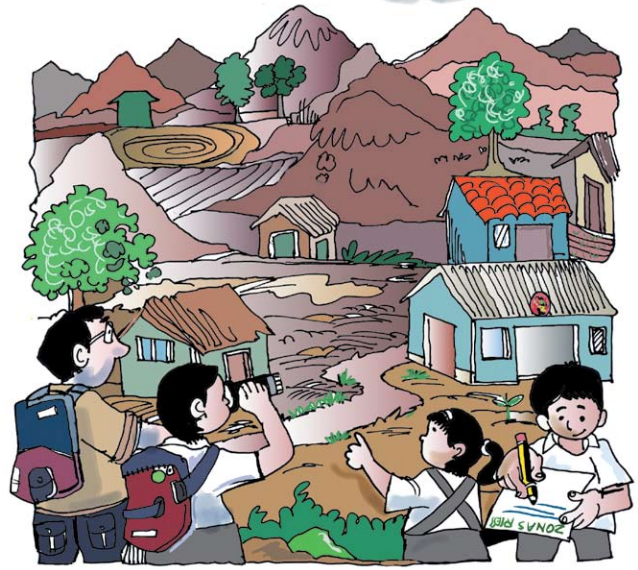 El diagnóstico permite identificación los peligros, la vulnerabilidad, evaluar el riesgo de la IE.¿Qué es el Peligro?El peligro, es la probabilidad de que un fenómeno, potencialmente dañino, de origen natural se presente en un lugar específico, con una cierta intensidad y en un período de tiempo y frecuencia definidos.  ¿Cómo identificar los peligros? Reconociendo cuáles son las características naturales del entorno (flora, fauna, suelo, ríos), y los efectos sobre nuestras vidas. Por ejemplo, conocer el comportamiento del clima de nuestra región, sea un ecosistema desierto, o una zona alta andina, y sus características esto influirá en nosotros produciendo fenómenos diversos según sus componentes naturales y los de influencia humana. Para identificar los peligros es conveniente recurrir a la experiencia de la comunidad educativa. Recordando que fenómenos han afectado más la comunidad y la IIEE a lo largo de los años. La posibilidad de ocurrencia de   fenómenos sirve para identificar los peligros, adicionales a la información existente de la municipalidad o las instituciones científicas.Elaboración del Croquis de Peligro ¿Cómo se elabora el croquis de peligros del entorno de la IE?Identificado el peligro, procedemos a elaborar un croquis de la IE, describiendo las colindancias próximas, vías de acceso principal, así como ríos, cerros, quebradas. Etc. En donde identificamos el peligro colocaremos la simbología según corresponde., haciendo uso de símbolos de peligros. 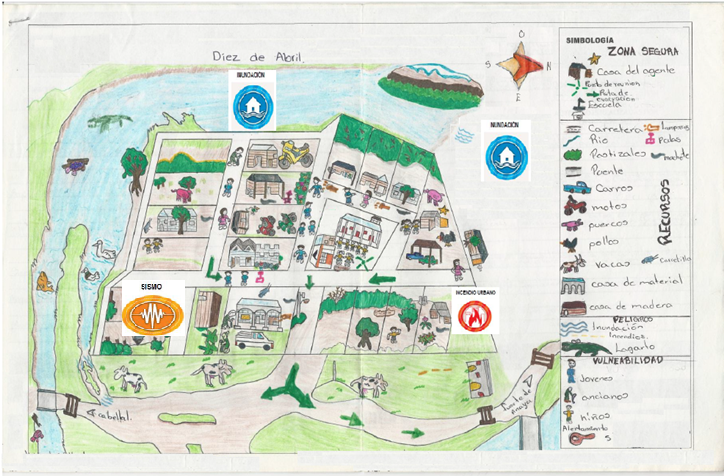 Al dibujar el mapa, incluir los siguientes aspectos: El título: Es el nombre de identificación del mapa, debe ponerse arriba y debe ser claro. Por ejemplo: Mapa de Peligro de la  IE. ………….. El Norte: Es el punto cardinal que establece la ubicación de la localidad en el espacio. Se representa con una flecha que apunta hacia el norte geográfico. Para su ubicación se utiliza una brújula, la referencia de un plano anterior, o un lugar geográfico conocido que determina esa posición. Fecha de elaboración del mapa: Es importante indicar la fecha de elaboración del mapa, pues el mapa representa una situación en un momento preciso. La leyenda: Explica los símbolos que se utilizaron para identificar viviendas, espacios, vías, actores sociales de la comunidad, miembros de la familia en la vivienda.Señale todos   peligros de origen natural o inducidos por la acción humana que se pueden presentar en su localidad/ barrio/sector..Cuadro de Símbolos de Peligros 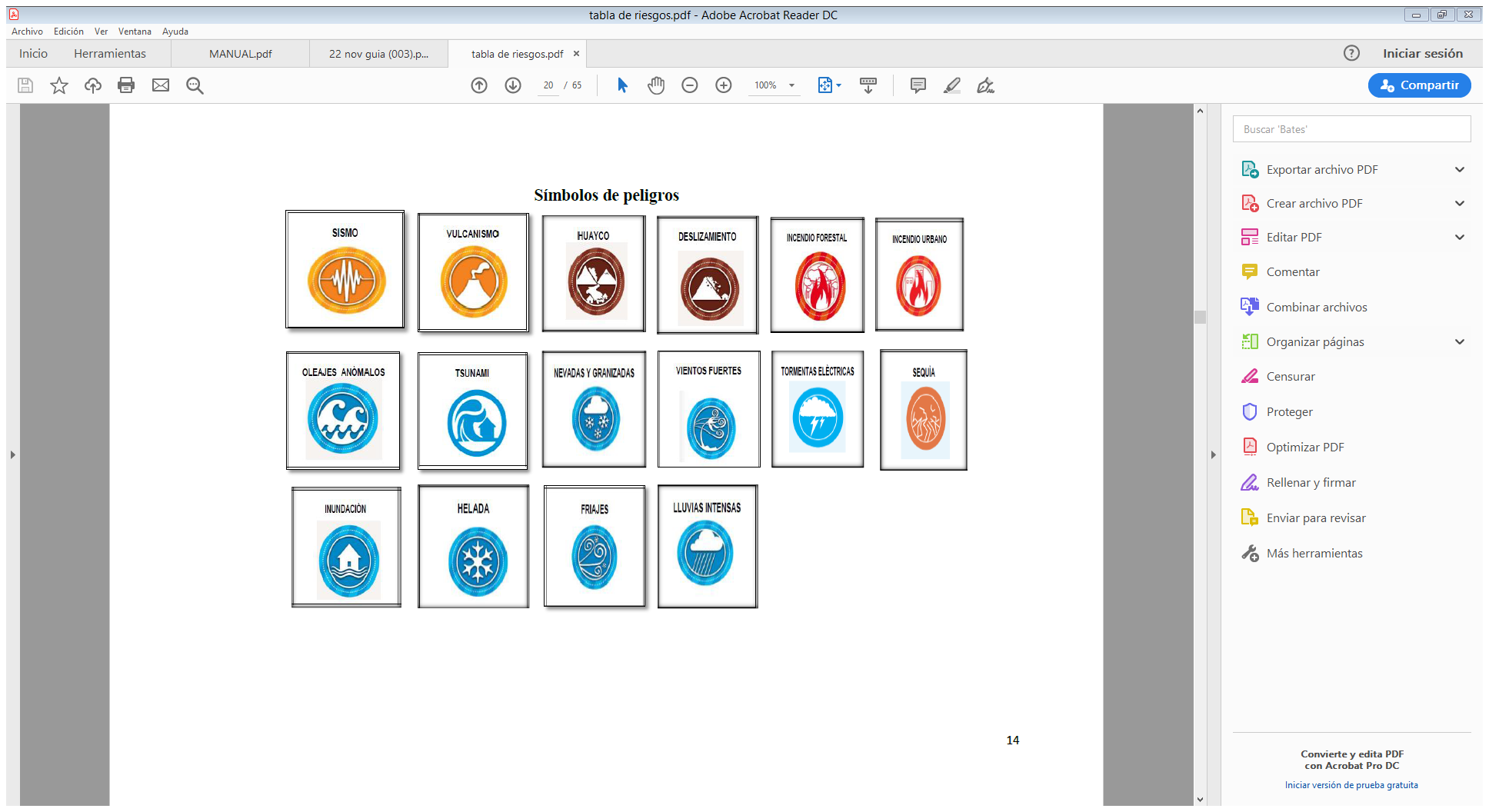 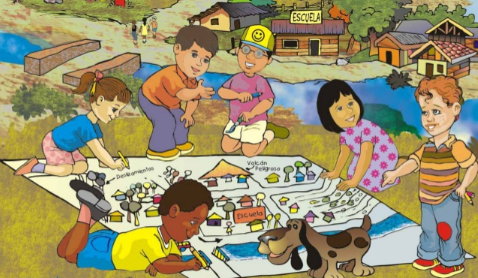 Análisis de la Vulnerabilidad¿Qué es la Vulnerabilidad?Se define la vulnerabilidad como la susceptibilidad de la población, la estructura física o las actividades socioeconómicas, de sufrir daños por acción de un peligro o amenaza¿Qué condiciones considera la Vulnerabilidad en la IE?Se considera Población educativa Condiciones de seguridad estructuralCondiciones de seguridad físico funcionalCondiciones de seguridad funcional organizativoEntorno inmediatoEstas condiciones son el resultado de la evaluación utilizando la ficha ISIE, de la cual usaremos la identificación teniendo en cuenta la vulnerabilidad en alto y muy alto .Describiendo en los cuadros correspondientes.Población Vulnerable, Miembros de la Institución Educativa En caso de haber otras modalidades dentro del local educativo se puede agregar un cuadro con los datos correspondientes. ¿Cómo son las condiciones de vulnerabilidad a nivel del local educativo?Condiciones de seguridad estructural: Corresponde a la verificación de las características que deben cumplir los elementos estructurales. (losas, vigas, columnas, muros y cimientos de concreto, albañilería, acero, madera, adobe y similares) En el siguiente cuadro describimos las condiciones del local de IE mediante la observación en los ambientes correspondientes a pisos, techos, paredes. CONDICIONES DE SEGURIDAD FISICO FUNCIONAL: Corresponde a la verificación de las características que deben cumplir los elementos físico funcional. (falsos techos, cielos rasos, paneles, tabiques, ventanas, puertas, así como los equipos y sistemas mecánicos, eléctricos, sanitarios y de seguridad contra incendios, instalaciones, mobiliario, implementación de ambientes, dispositivos de seguridad, etc.)CONDICIONES DE SEGURIDAD FUNCIONAL ORGANIZATIVO: Corresponde a la verificación de las características que deben cumplir los elementos funcionales organizativos para hacer frente a la emergencia.ENTORNO INMEDIATO: Comprende la identificación de peligros originados por fenómenos de origen natural o inducidos por la acción humana ubicados en el entorno del local educativo tales como: deslizamientos de terreno, zona de huaycos, faja marginal de ribera de los ríos, taludes inestables, distancias de seguridad de los conductores eléctricos, de los cables de alta tensión. Así como el entorno referente a edificaciones (construcciones vecinas en mal estado de conservación, cuyas estructuras podrían colapsar o caer sobre el local educativo).Evaluación del riesgo ¿Qué es el Riesgo?Es la Probabilidad de que la población y sus medios de sufran daños o perdidas a consecuencia de su condición de vulnerabilidad e impacto de un peligro. ¿Cómo se hace la evaluación de riesgo de IE?Una vez identificado los peligros de la IE y la vulnerabilidad por los componentes procederemos a cruzar la información en el siguiente cuadro. Recordar que la información de vulnerabilidad proviene de la ficha ISIE tomando en cuenta la vulnerabilidad en alto y muy alto, identificado previa evaluación. Una vez identificados los riesgos, grafica o dibuja el croquis de riesgos del local escolar haciendo uso de los carteles de advertencia. 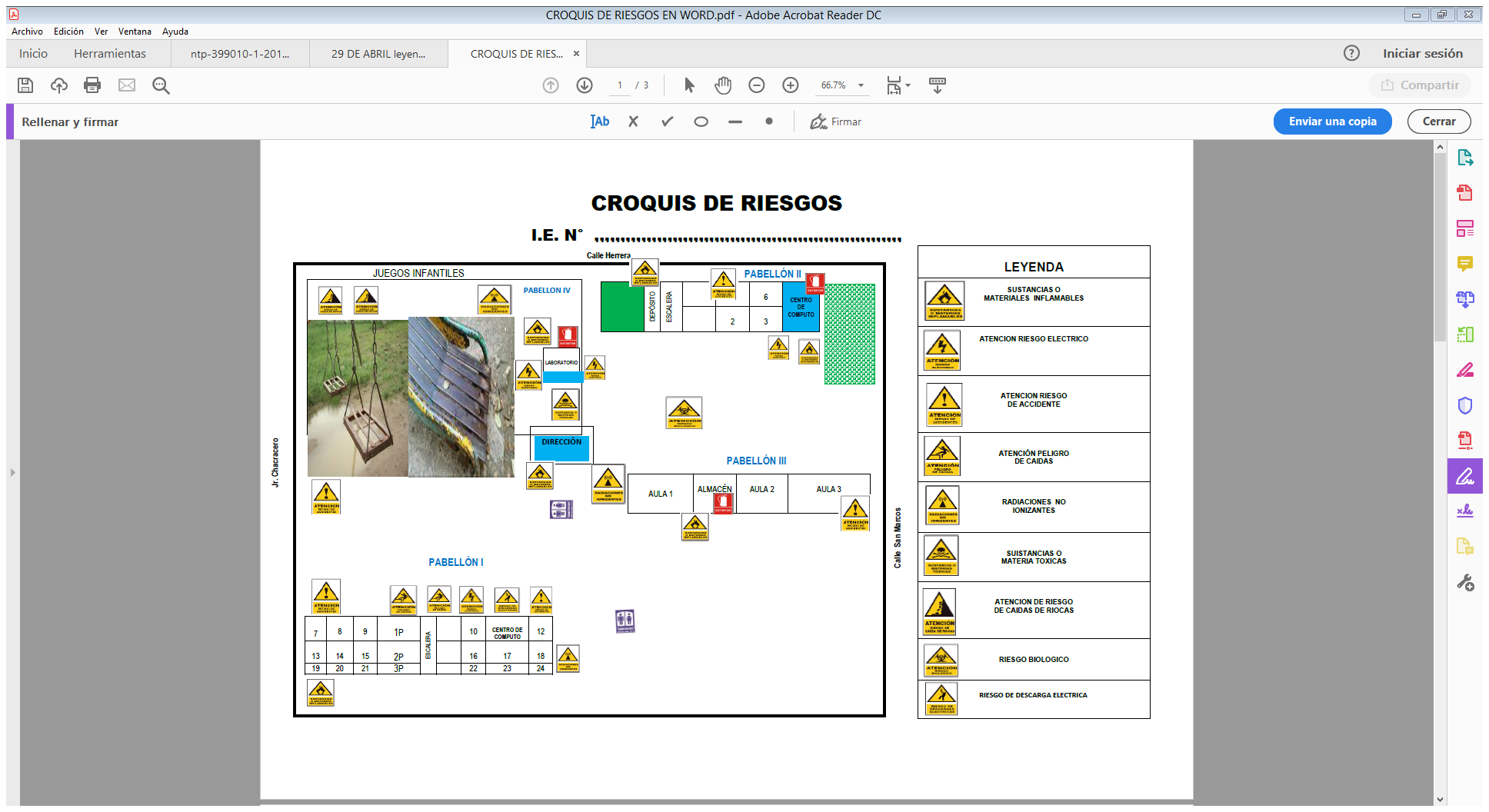 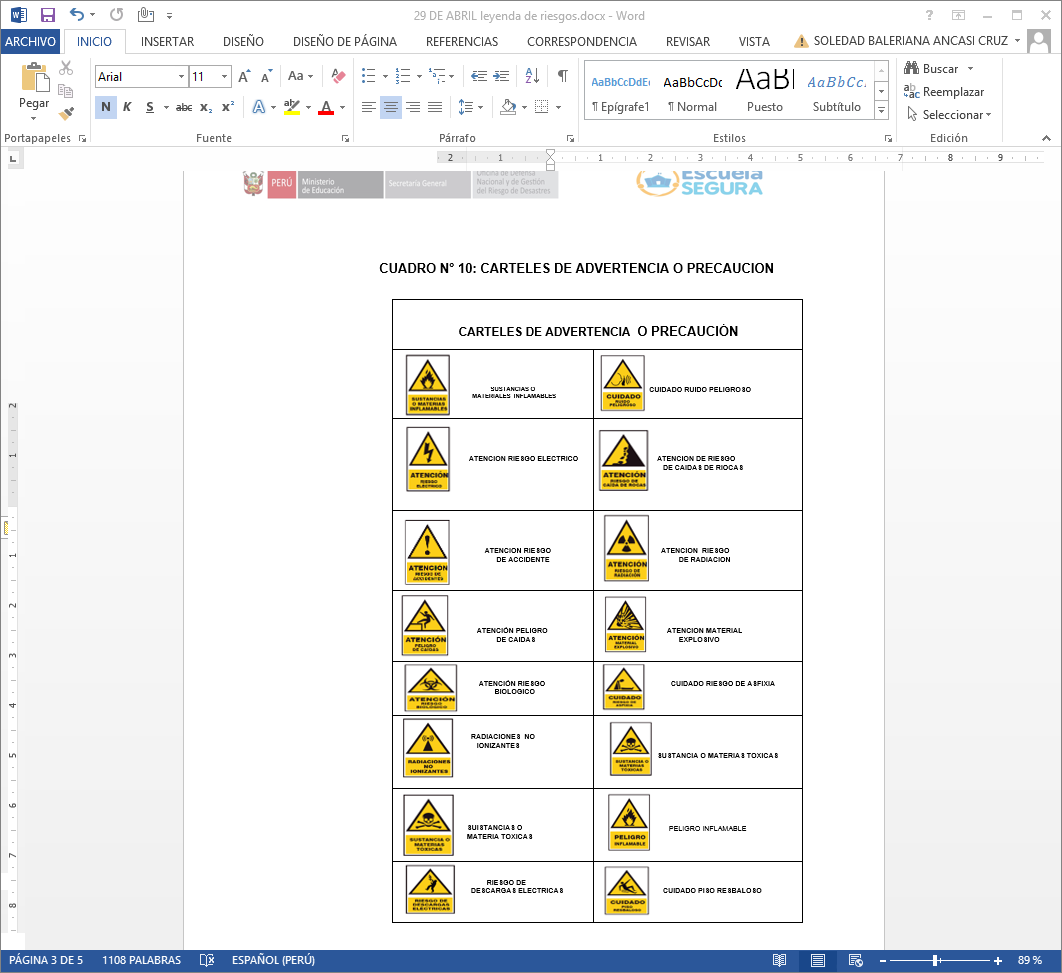 MEDIDAS DE PREVENCIÓN, REDUCCIÓN DEL RIESGO DE DESASTRES Y RECURSOSUna vez graficado nuestro riesgos procederemos identificar qué medidas podemos realizar en nuestra IE, a fin de prevenir y reducir los riesgo previo a ello repasemos las definiciones de los componentes y procesos de la GRD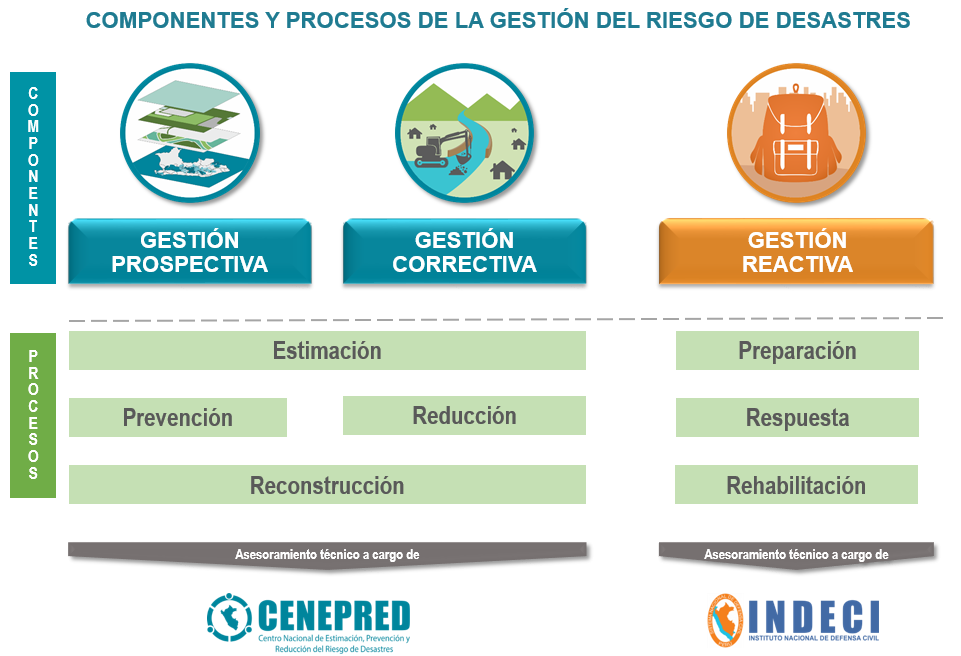 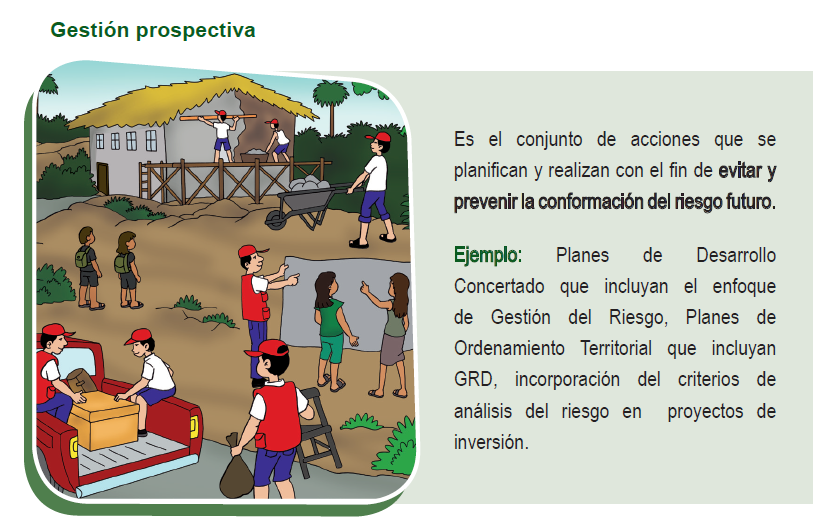 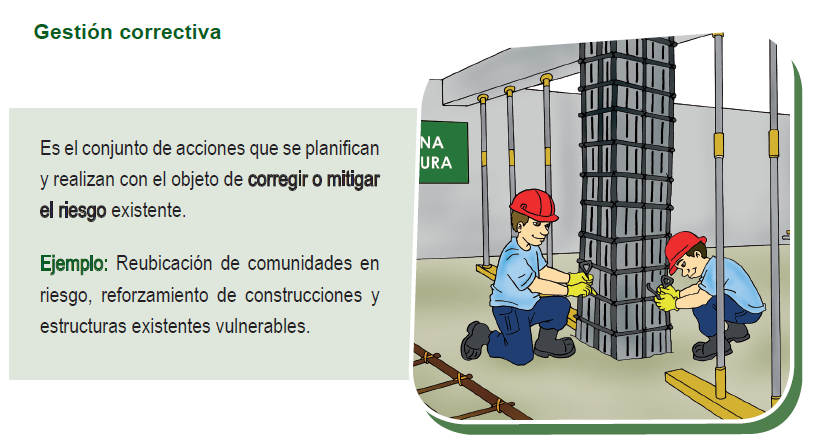 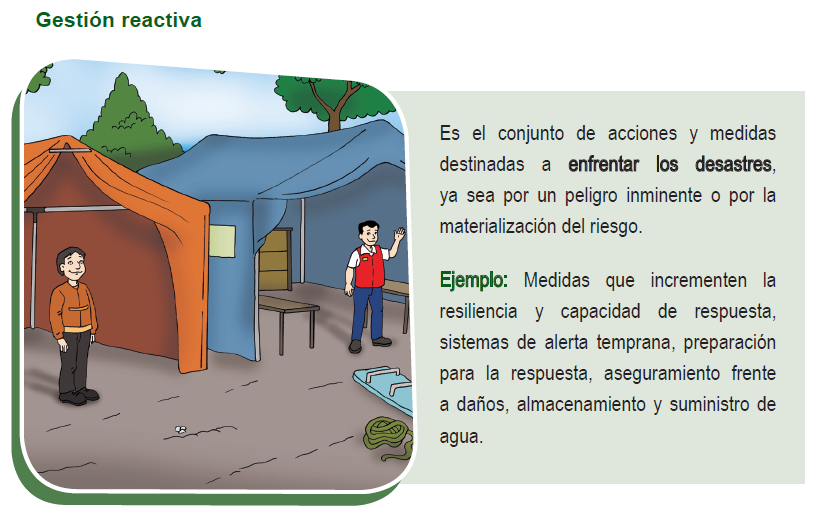 PROCESOS DE LA GRD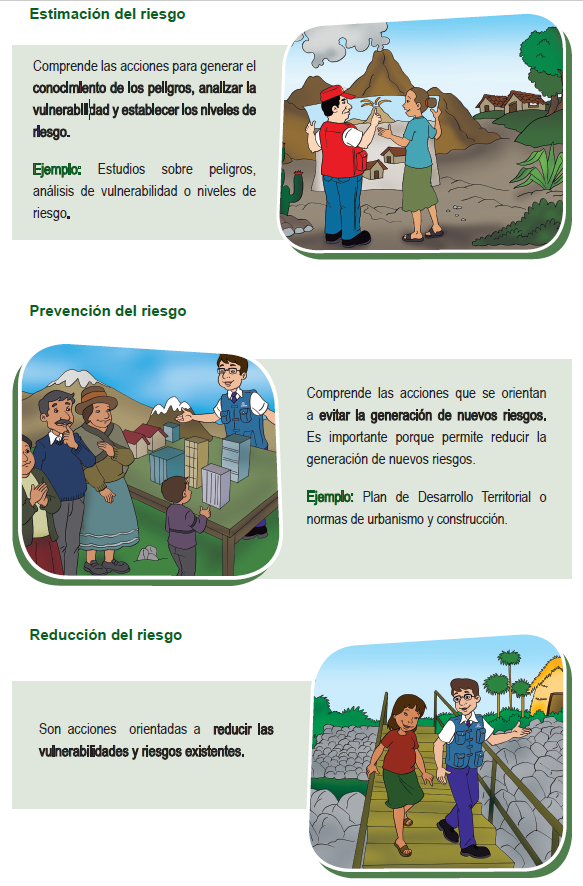 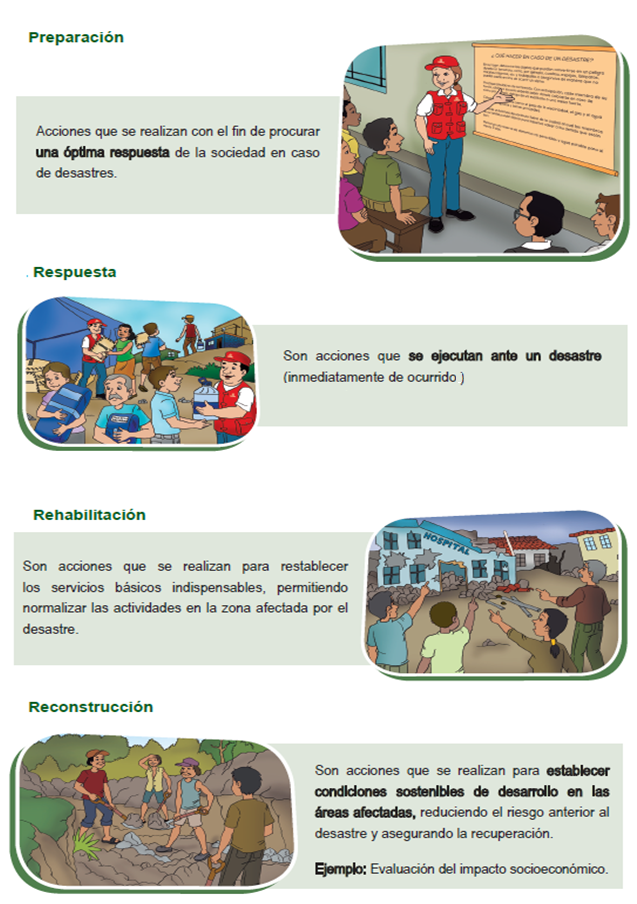 Medidas de Prevención y Reducción en función al presupuesto, la actividad puede ser financiado con el Gore, y/o Gob. Local, detallar diferentes opciones con las cuales se puede conseguir financiamientos.CONTINGENCIA ANTE PELIGROS: sismo seguido de incendio Escenario del riesgo Descripción de la ocurrencia o inminencia de un evento adverso, identificando su magnitud, duración, ubicación espacial, detallando el posible impacto en: Miembros de la comunidad educativa, infraestructura educativa.Total, de miembros de la comunidad educativa que pueden sufrir daños físicos (muertos y heridos) por estar en ambientes de mayor riesgo.Total, de pabellones, aulas afectadas, inhabitable, destruido.Ambientes básicos: (biblioteca, aula de innovación pedagógica, hemeroteca, laboratorios, taller de arte, taller creativo, taller de EPT, sala de usos múltiples (SUM), sala de danza, sala de música, losa multiuso, piscinas, gimnasio, polideportivo, áreas de descanso, patios, espacio de cultivo, espacio de crianza de animales) se encuentran operativos, inoperativos            Ambientes de gestión administrativa:  afectadas, inhabitable, destruidoAmbientes de bienestar; (tópico, cocina, comedor etc.) afectadas, inhabitable, destruidoServicios higiénicos: afectadas, inhabitable, destruidoMaterial educativo, equipos, mobiliario escolarLíneas vitales y servicios básicosVías de acceso, etc.A continuación, se coloca un ejemplo de un escenario de riesgo de sismo seguido de incendio, en el cual identifica necesidades.EjemploANÁLISIS DE DAÑOS Y NECESIDADES Salud y la vida: (Agregar la definición de cómo llenar el cuadro) Infraestructura Educativa: (agregar las definiciones) colapsado requiere reconstrucción, requiere refacciones previa evaluación, puede ser usadas previa rehabilitación. Mobiliario EducativoMaterial EducativoEquipamiento de Seguridad 4.2. ACCIONES DE PREPARACIÓNEn el marco de la preparación, hay actividades específicas que la IE puede implementar ante cualquier peligro 4.3 ACCIONES DE RESPUESTA Y REHABILITACIÓN SEGÚN TIPO DE EVENTOLas acciones de respuesta son aquellas que se ejecutan de forma inmediata ante la ocurrencia de una emergencia. Rehabilitación son acciones que se ejecutan para restablecer los servicios básicos frente a una emergencia permitiendo su continuidad. Recomendaciones GeneralesEvacuar inmediatamente a las zonas seguras identificadas.Capacitación en Higiene y Salud preventiva Empadronar a los estudiantes damnificados o afectados.Reportar al EMED UGEL el estado de situación.Establecer comunicación con instituciones de primera respuesta de ser el caso. Desarrollar actividades de contención socio-emocionalEstablecer comunicación con los padres de familia.Organizar la entrega de estudiantes/derivar a estudiantes no recogidos a la DEMUNA.Mantener informada a la comunidad educativa sobre nuevo riesgos. Recomendaciones Específicas por evento adverso:SismoRespuestaEvacua inmediatamente a la zona de seguridad externa. utiliza las rutas de evacuación previamente determinadas y no olvides llevar contigo la Mochila de EmergenciaAlejarse de las ventanas u objeto que pueda caer en la vía de evacuación.  En caso no pudiera alcanzar una zona segura externa, ubicarse en las zonas de seguridad interna previamente identificada, como al costado de las columnas, muros estructurales.Aléjate de muros cables, postes de alumbrado eléctrico, vidrios, postes y árboles.Capacitación en higiene y prevención de enfermedades y epidemiasSi estas en un edificio no utilices los ascensores para evacuar.Usa las escaleras de emergencia. Recuerda utilizar estas rutas de evacuación solo después que ha terminado el movimiento sísmico. Revisa si la infraestructura educativa está habitable y si el suministro eléctrico, así como las conexiones de gas y agua están en buen estado, a fin de evitar incendios o inundaciones.Acude al Punto de Encuentro previamente establecido, con tus familiares, una vez concluido el sismo.Desarrollar actividades de soporte socioemocional.Tsunami:RespuestaSi te encuentras cerca del mar y el sismo no te permite mantenerte en pie, y/o el mar se retira de la playa, aléjate de la costa y dirígete de inmediato a zonas altas o edificios seguros (evacuación vertical) sin esperar la alerta de tsunami.Desarrollar actividades de soporte socioemocional.Rehabilitación para Sismo y Tsunami Desplazar recursos humanos y materiales (kits, especialistas y voluntarios) a la zona afectada Aplicación de Ficha EDAN del sector MINEDURealizar mingas para la limpieza de la institución.Solicitar a la UGEL kits de soporte socioemocional y actividades lúdicas.Solicitar a la UGEL aulas de campaña o aulas pre fabricadas para garantizar la continuidad del servicio educativo.Gestionar ante el Gobierno Local la implementación de los espacios alternos identificados; en casos que no se cuente con Aulas de Campaña o aulas pre fabricadas. En casos que la IE haya quedado inhabitable.Actualizar el plan de Contingencia por sismos y tsunamiEfectúa un reconocimiento general de tu institución y repara rajaduras, grietas, filtraciones, tuberías deterioradas, en coordinación con el especialista de infraestructura de la Ugel o Zonal de PRONIED. Gestionar ante el Gobierno Local la reconstrucción o reparación de la IE; en casos que según el informe del PRONIED haya quedado destruida o afectada estructuralmente.Aplicación del curriculum vigente en situaciones de emergencia Difusión amplia de reapertura de las labores escolares.           LLUVIAS INTENSAS, MOVIMIENTOS EN MASARespuestaNo trates de cruzar a pie una corriente de agua que sobrepasé tus rodillas.Aléjate de los cables de energía eléctrica o torres de alta tensión.Aléjate de postes eléctricos caídos o alambres rotos en la vía o dentro de áreas inundadas.No cruces puentes donde el nivel de agua se acerca al borde de los mismosCapacitación en higiene y prevención de enfermedades y epidemiasEvacuar a los estudiantes afectados al centro de salud más cercano.Para el reporte de daños y acciones comunicar al EMED UGELDesarrollar actividades de soporte socioemocional.Aplicación de Ficha EDAN del sector MINEDUEnlace Educación IE informa al EMED UGEL, mediante un reporte de situación.  Rehabilitación   Efectúa un reconocimiento general de tu institución y repara rajaduras, grietas, filtraciones, tuberías deterioradas, en coordinación con el especialista de infraestructura de la Ugel o Zonal de PRONIED. Después de una lluvia intensa y vientos fuertes, asegúrate que alrededor de tu institución no hayan quedado ramas de árboles, postes débiles, etc., que representen peligro.Coordinar con MINSA para la fumigación de los ambientes a fin de evitar la proliferación de vectores (zancudos y mosquitos infectados).Ventilar las áreas afectadas.Organízate con tu comunidad educativa para la limpieza de la IE y comunicar a las autoridades respectivas.Sigue las indicaciones de las autoridades para las tareas de rehabilitación de los accesos a la IE.Plantear mesas temáticas para mejorar los mecanismos de respuesta comunal o local.Solicitar a la UGEL kits de soporte socioemocional y actividades lúdicas.Solicitar a la UGEL aulas de campaña o aulas pre fabricadas para garantizar la continuidad del servicio educativo.Gestionar ante el Gobierno Local la implementación de los espacios alternos identificados; en casos que no se cuente con Aulas de Campaña o aulas pre fabricadas. En casos que la IE haya quedado inhabitable. Aplicación del curriculum vigente en situaciones de emergencia Actualizar el plan de Contingencia ante lluvias intensas.Gestionar ante el Gobierno Local la reconstrucción o reparación  de la IE; en casos que haya quedado destruida o  con afectación estructuralDifusión amplia de reapertura de las labores escolares.ERUPCIONES VOLCÁNICASRespuestaNo coma ni beba ningún alimento que sospeche se encuentra contaminado.Cubre los depósitos de agua para evitar que se contaminen de cenizas o gasesProteger la piel, cubriéndose con un sombrero, pañuelo o gorro, utilice prendas que cubran todo su cuerpo, protección de aparato respiratorio haciendo uso de mascarillas.Capacitación en higiene y prevención de enfermedades y epidemiasMantener cerradas las puertas , ventanas de las aulas y otros  ambientes del local escolar Evitar refugiarse bajo los techos de material precario por peligro de colapso debido a la acumulación de ceniza.Mantenerse informado en todo momento sobre la actividad volcánica mediante los reportes emitidos por el IGPReportar a la UGEL el estado de situación.Establecer comunicación con instituciones de primera respuestaDesarrollar actividades de soporte socioemocional.Aplicación de Ficha EDAN del sector MINEDURehabilitaciónEfectúa un reconocimiento general de tu institución y repara rajaduras, grietas, filtraciones, tuberías deterioradas, en coordinación con el especialista de infraestructura de la Ugel o Zonal de PRONIED. Evaluar la afectación sobre, material educativo, equipos, servicios, accesosReportar UGEL mediante un reporte de situación.  Reportar la afectación en la población de incidencias en escolaridad, accesos, servicio (agua, luz, desagüe, seguridad, medios de vida, salud, ambiente/conflicto social)Establecer un espacio seguro para desarrollar el soporte socio-emocional.  Limpiar/fumigar/acondicionar el local escolar, espacios alternos.Solicitar a la UGEL kits de soporte socioemocional y actividades lúdicas.Solicitar a la UGEL aulas de campaña o aulas pre fabricadas para garantizar la continuidad del servicio educativo.Gestionar ante el Gobierno Local la implementación de los espacios alternos identificados; en casos que no se cuente con Aulas prefabricadas. En casos que la IE haya quedado inhabitableComunicar a la comunidad educativa del espacio alterno/del espacio de soporte socio-emocional/lúdicoAplicación del curriculum vigente en situaciones de emergencia Difusión amplia de reapertura de las labores escolares.Desarrollo de actividades de soporte socio-emocionalActualización de plan  de contingencia frente a erupciones volcánicas.Gestionar ante el Gobierno Local la reconstrucción o refacción de la IE; en casos que haya quedado destruida o afectada estructuralmente.COORDINACIÓN Y COMUNICACIÓN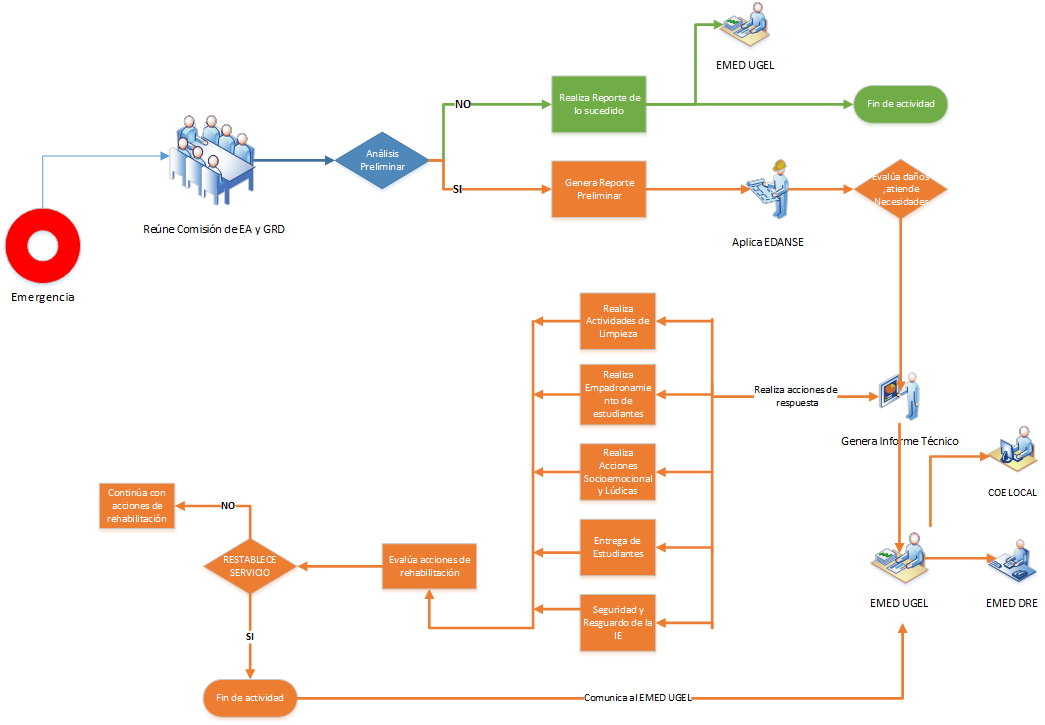 DIRECTORIO DE LA COMISION DE EDUCACION AMBIENTAL Y GRD DE LA INSTITUCION EDUCATIVA DIRECTORIO DE LOS ALIADOS ESTRATÉGICOS Seguimiento Y Evaluación del plan En función a los riesgos identificados qué medidas se realizaran según cada proceso, que permita hacer frente a una emergencia.. Ejemplos:ANEXO Evaluación de las condiciones de seguridad: estructural, físico funcional, organizativo funcional, entorno inmediato (Ficha ISIE)Croquis de señalización y evacuación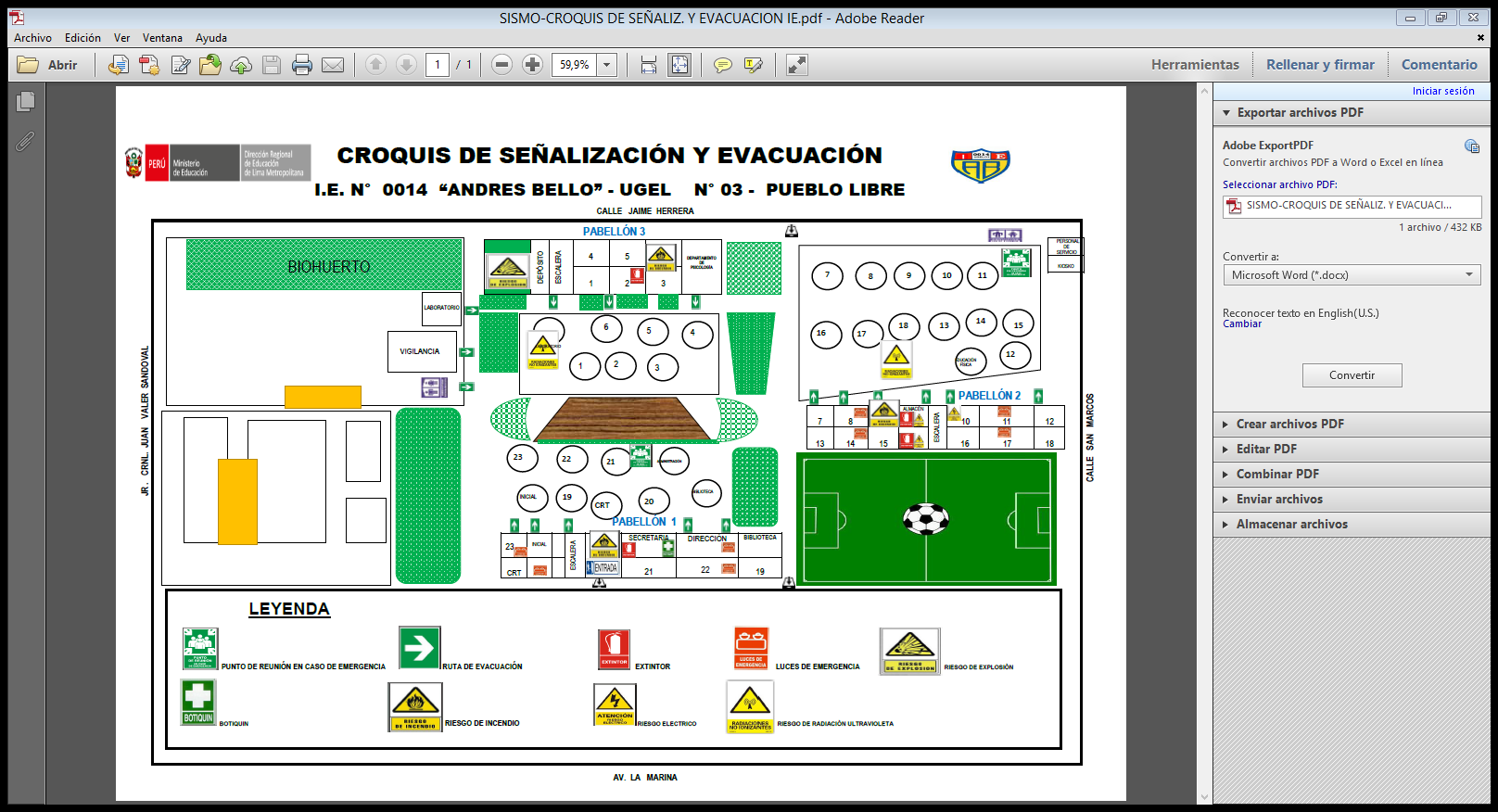 VersiónFechaModificado porDescripción breveV 1.018/02/2020ODENAGEDVersión InicialDocumento de Gestión Campo donde debe incorporarse la GRD   PEI visión, misión y objetivos PCIMatriz de necesidades de aprendizaje, planificación anualPATProgramación de las actividades de prevención, reducción y preparación del plan de gestión del riesgo de desastresRIresponsabilidades de directivos, docentes, estudiantes padres de familia y personal administrativo y de servicioFunciones de la Comisión EA y GRD Planificar, organizar, ejecutar, monitorear y evaluar las acciones de GRD que son de responsabilidad sectorial, en el marco del Plan Nacional de Gestión del Riesgo de Desastres - PLANAGERD 2014-2021. Fuente: Resolución de Secretaria General Nº 14-2019-MINEDU.Elaborar, ejecutar, monitorear y evaluar el PGRD que contenga medidas de prevención, reducción y contingencia ante peligros y que este articulado con el PGRD de la UGEL, en el marco del PLANAGERD 2014-2021. Fuente: Resolución de Secretaria General Nº 14-2019-MINEDU.Desarrollar acciones de capacitación en GRD en coordinación con la Unidad de Gestión Educativa Local (UGEL) y con el apoyo de las oficinas de Defensa Civil e instituciones especializadas. Fuente: Resolución de Secretaria General Nº 14-2019-MINEDU.Organizar, ejecutar y evaluar la realización de los simulacros de acuerdo a la realidad fenomenológica de la zona según el cronograma aprobado por el Ministerio de Educación, además de simulacros inopinados. Fuente: Resolución de Secretaria General Nº 14-2019-MINEDU.Organizar y promover la participación de los docentes y padres de familia, a través de la conformación de brigadas en las acciones vinculadas a la GRD y a la Educación Ambiental, de acuerdo con las orientaciones del MINEDU. Fuente: Resolución de Secretaria General Nº 14-2019-MINEDUParticipar en la elaboración, actualización, implementación y evaluación de los instrumentos de gestión de la IE garantizando la aplicación del Enfoque Ambiental. Fuente: Resolución de Secretaria General Nº 14-2019-MINEDU.Desarrollar acciones de capacitación en Enfoque Ambiental en coordinación con la UGEL y con el apoyo de las instituciones especializadas. Fuente: Resolución de Secretaria General Nº 14-2019-MINEDU.Garantizar la elaboración, ejecución y evaluación de los Proyectos Educativos Ambientales Integrados (PEAI) que contengan las acciones orientadas a la mejora del entorno educativo y al logro de aprendizajes. Fuente: Resolución de Secretaria General Nº 14-2019-MINEDU.DATOS DE LA INSTITUCIÒN EDUCATIVADATOS DE LA INSTITUCIÒN EDUCATIVADATOS DE LA INSTITUCIÒN EDUCATIVADATOS DE LA INSTITUCIÒN EDUCATIVADATOS DE LA INSTITUCIÒN EDUCATIVADATOS DE LA INSTITUCIÒN EDUCATIVADATOS DE LA INSTITUCIÒN EDUCATIVADATOS DE LA INSTITUCIÒN EDUCATIVADATOS DE LA INSTITUCIÒN EDUCATIVADATOS DE LA INSTITUCIÒN EDUCATIVADATOS DE LA INSTITUCIÒN EDUCATIVADATOS DE LA INSTITUCIÒN EDUCATIVADATOS DE LA INSTITUCIÒN EDUCATIVADATOS DE LA INSTITUCIÒN EDUCATIVADATOS DE LA INSTITUCIÒN EDUCATIVANombre de la IECódigo de localCódigo modularCódigo modularCódigo modularTeléfono de la IEDirección de la IEDRE/GREUGELRed Educativa Nº Red Educativa Nº Red Educativa Nº Red Educativa Nº DepartamentoProvinciaDistritoDistritoDistritoDistritoCentro pobladoNivel / Modalidad educativaTipo de gestiónCaracterística de la IECaracterística de la IECaracterística de la IECaracterística de la IETurnoTotal de pabellonesTotal de aulasTotal de aulasTotal de aulasTotal de alumnosTotal de alumnosTotal de alumnosDATOS DEL DIRECTORDATOS DEL DIRECTORDATOS DEL DIRECTORDATOS DEL DIRECTORDATOS DEL DIRECTORDATOS DEL DIRECTORDATOS DEL DIRECTORDATOS DEL DIRECTORDATOS DEL DIRECTORDATOS DEL DIRECTORDATOS DEL DIRECTORDATOS DEL DIRECTORDATOS DEL DIRECTORDATOS DEL DIRECTORDATOS DEL DIRECTORNombres y apellidos del director (a)Condición (circule un código)Condición (circule un código)Condición (circule un código)Titular ……….1              Encargado …………  2Titular ……….1              Encargado …………  2Titular ……….1              Encargado …………  2Titular ……….1              Encargado …………  2Titular ……….1              Encargado …………  2  Tiempo en el cargo  Tiempo en el cargo  Tiempo en el cargoCorreo electrónico del directorTeléfono celular del directorTeléfono celular del directorTeléfono celular del directorNombres y apellidos del Responsable de Educación AmbientalNombres y apellidos del Responsable de Gestión del Riesgo de DesastresNombres y apellidos del Responsable de Gestión del Riesgo de DesastresNombres y apellidos del Responsable de Gestión del Riesgo de Desastres	Nivel / Modalidad educativa                                                                                                                                                                                                                                                      a) Inicial - Cuna                                                                                                                                                                                                                              b) Inicial - Jardín                                                                                                                                                                                                                                                         c) Inicial - Cuna - Jardín                                                                                                                                                                                                                                                     d) Inicial No Escolarizado                                                                                                                                                                                                                                           e) Primaria                                                                  (EBR)                                                                            f) Secundaria Jornada Escolar Regular                                                                                                            g) Secundaria Jornada Escolar Completa                                                                                                                                                                                                                                                                                                                        h) Secundaria en Alternancia                                                                                                                                                                               i) Secundaria Tutorial                                                                                                                                                j) Secundaria con Residencia Estudiantil                                                                                                                                                                                                                                      k) COAR                                                                                                                                             l) Educación Básica Alternativa (EBA)                                                     m) Educación Básica Especial (EBE)                                                      n) Centro de Educación Técnico Productiva (CETPRO)                         o) Escuela de Educación Superior Pedagógica (EESP)                          p) Escuela de Educación Superior Tecnológica (EEST               q)  Instituto de Educación Superior Pedagógico (IESP)                          r) Instituto de Educación Superior Tecnológico (IEST)                            s) Escuela Superior de Formación Artística (ESFA)TurnoContinuo mañana y tardeMañanaTardeNoche     Tipo de gestióna) Pública de gestión directab) Pública de gestión privadac) PrivadaTipo de Fenómenos naturalesMarca con X Tipo de Peligros por acción humanaMarca con X LluviasIncendios InundacionesContaminación Ambiental Huaycos Emisión de gases HeladasFriajesSismosTsunamis Vulcanismo Vientos Incendios Forestales Tormentas Eléctricas ESTADÍSTICA DE LOS MIEMBROS DE LA INSTITUCION EDUCATIVAESTADÍSTICA DE LOS MIEMBROS DE LA INSTITUCION EDUCATIVAESTADÍSTICA DE LOS MIEMBROS DE LA INSTITUCION EDUCATIVAESTADÍSTICA DE LOS MIEMBROS DE LA INSTITUCION EDUCATIVAESTADÍSTICA DE LOS MIEMBROS DE LA INSTITUCION EDUCATIVAESTADÍSTICA DE LOS MIEMBROS DE LA INSTITUCION EDUCATIVAESTADÍSTICA DE LOS MIEMBROS DE LA INSTITUCION EDUCATIVAESTADÍSTICA DE LOS MIEMBROS DE LA INSTITUCION EDUCATIVAESTADÍSTICA DE LOS MIEMBROS DE LA INSTITUCION EDUCATIVAESTADÍSTICA DE LOS MIEMBROS DE LA INSTITUCION EDUCATIVAESTADÍSTICA DE LOS MIEMBROS DE LA INSTITUCION EDUCATIVAESTADÍSTICA DE LOS MIEMBROS DE LA INSTITUCION EDUCATIVAESTADÍSTICA DE LOS MIEMBROS DE LA INSTITUCION EDUCATIVAESTADÍSTICA DE LOS MIEMBROS DE LA INSTITUCION EDUCATIVAESTADÍSTICA DE LOS MIEMBROS DE LA INSTITUCION EDUCATIVAESTADÍSTICA DE LOS MIEMBROS DE LA INSTITUCION EDUCATIVAESTADÍSTICA DE LOS MIEMBROS DE LA INSTITUCION EDUCATIVAESTADÍSTICA DE LOS MIEMBROS DE LA INSTITUCION EDUCATIVAESTADÍSTICA DE LOS MIEMBROS DE LA INSTITUCION EDUCATIVAESTADÍSTICA DE LOS MIEMBROS DE LA INSTITUCION EDUCATIVAESTADÍSTICA DE LOS MIEMBROS DE LA INSTITUCION EDUCATIVAESTADÍSTICA DE LOS MIEMBROS DE LA INSTITUCION EDUCATIVAModalidadModalidadN° de estudiantesN° de estudiantesN° de estudiantes con  necesidades educativas especialesN° de estudiantes con  necesidades educativas especialesN° docentesN° docentesN° de directivos(Director, sub director de inicial, subdirector de primaria, subdirector de formación general, etc.)N° de directivos(Director, sub director de inicial, subdirector de primaria, subdirector de formación general, etc.)N° de administrativos(Subdirector administrativo, secretaria, auxiliar de laboratorio, auxiliar de biblioteca, aula de innovación y CRT, talleres, coordinador de tutoría.)N° de administrativos(Subdirector administrativo, secretaria, auxiliar de laboratorio, auxiliar de biblioteca, aula de innovación y CRT, talleres, coordinador de tutoría.)N° de personal de saludN° de personal de saludN° de personal de servicio (limpieza, portero, guardián)N° de personal de servicio (limpieza, portero, guardián)N° de personal de vigilancia-seguridadN° de personal de vigilancia-seguridadN° de auxiliares de educaciónN° de auxiliares de educaciónTurnoEBREBRHMHMHMHMHMHMHMHMHMMañanaTardeNocheInicialInicialMañanaTardeNochePrimariaPrimariaMañanaTardeNocheSecundariaSecundariaMañanaTardeNocheSub totalSub totalMañanaTardeNocheTOTALTOTALTotal ……………….miembros de la comunidad educativa expuestos a peligrosTotal ……………….miembros de la comunidad educativa expuestos a peligrosTotal ……………….miembros de la comunidad educativa expuestos a peligrosTotal ……………….miembros de la comunidad educativa expuestos a peligrosTotal ……………….miembros de la comunidad educativa expuestos a peligrosTotal ……………….miembros de la comunidad educativa expuestos a peligrosTotal ……………….miembros de la comunidad educativa expuestos a peligrosTotal ……………….miembros de la comunidad educativa expuestos a peligrosTotal ……………….miembros de la comunidad educativa expuestos a peligrosTotal ……………….miembros de la comunidad educativa expuestos a peligrosTotal ……………….miembros de la comunidad educativa expuestos a peligrosTotal ……………….miembros de la comunidad educativa expuestos a peligrosTotal ……………….miembros de la comunidad educativa expuestos a peligrosTotal ……………….miembros de la comunidad educativa expuestos a peligrosTotal ……………….miembros de la comunidad educativa expuestos a peligrosTotal ……………….miembros de la comunidad educativa expuestos a peligrosTotal ……………….miembros de la comunidad educativa expuestos a peligrosTotal ……………….miembros de la comunidad educativa expuestos a peligrosTotal ……………….miembros de la comunidad educativa expuestos a peligrosTotal ……………….miembros de la comunidad educativa expuestos a peligrosTotal ……………….miembros de la comunidad educativa expuestos a peligrosTotal………………. estudiantes expuestos a peligros, ……nivel inicial, ……………nivel primario, …………. nivel secundariaTotal………………. estudiantes expuestos a peligros, ……nivel inicial, ……………nivel primario, …………. nivel secundariaTotal………………. estudiantes expuestos a peligros, ……nivel inicial, ……………nivel primario, …………. nivel secundariaTotal………………. estudiantes expuestos a peligros, ……nivel inicial, ……………nivel primario, …………. nivel secundariaTotal………………. estudiantes expuestos a peligros, ……nivel inicial, ……………nivel primario, …………. nivel secundariaTotal………………. estudiantes expuestos a peligros, ……nivel inicial, ……………nivel primario, …………. nivel secundariaTotal………………. estudiantes expuestos a peligros, ……nivel inicial, ……………nivel primario, …………. nivel secundariaTotal………………. estudiantes expuestos a peligros, ……nivel inicial, ……………nivel primario, …………. nivel secundariaTotal………………. estudiantes expuestos a peligros, ……nivel inicial, ……………nivel primario, …………. nivel secundariaTotal………………. estudiantes expuestos a peligros, ……nivel inicial, ……………nivel primario, …………. nivel secundariaTotal………………. estudiantes expuestos a peligros, ……nivel inicial, ……………nivel primario, …………. nivel secundariaTotal………………. estudiantes expuestos a peligros, ……nivel inicial, ……………nivel primario, …………. nivel secundariaTotal………………. estudiantes expuestos a peligros, ……nivel inicial, ……………nivel primario, …………. nivel secundariaTotal………………. estudiantes expuestos a peligros, ……nivel inicial, ……………nivel primario, …………. nivel secundariaTotal………………. estudiantes expuestos a peligros, ……nivel inicial, ……………nivel primario, …………. nivel secundariaTotal………………. estudiantes expuestos a peligros, ……nivel inicial, ……………nivel primario, …………. nivel secundariaTotal………………. estudiantes expuestos a peligros, ……nivel inicial, ……………nivel primario, …………. nivel secundariaTotal………………. estudiantes expuestos a peligros, ……nivel inicial, ……………nivel primario, …………. nivel secundariaTotal………………. estudiantes expuestos a peligros, ……nivel inicial, ……………nivel primario, …………. nivel secundariaTotal………………. estudiantes expuestos a peligros, ……nivel inicial, ……………nivel primario, …………. nivel secundariaTotal………………. estudiantes expuestos a peligros, ……nivel inicial, ……………nivel primario, …………. nivel secundariaTotal……………… estudiantes con necesidades educativas especiales expuestos a peligrosTotal……………… estudiantes con necesidades educativas especiales expuestos a peligrosTotal……………… estudiantes con necesidades educativas especiales expuestos a peligrosTotal……………… estudiantes con necesidades educativas especiales expuestos a peligrosTotal……………… estudiantes con necesidades educativas especiales expuestos a peligrosTotal……………… estudiantes con necesidades educativas especiales expuestos a peligrosTotal……………… estudiantes con necesidades educativas especiales expuestos a peligrosTotal……………… estudiantes con necesidades educativas especiales expuestos a peligrosTotal……………… estudiantes con necesidades educativas especiales expuestos a peligrosTotal……………… estudiantes con necesidades educativas especiales expuestos a peligrosTotal……………… estudiantes con necesidades educativas especiales expuestos a peligrosTotal……………… estudiantes con necesidades educativas especiales expuestos a peligrosTotal……………… estudiantes con necesidades educativas especiales expuestos a peligrosTotal……………… estudiantes con necesidades educativas especiales expuestos a peligrosTotal……………… estudiantes con necesidades educativas especiales expuestos a peligrosTotal……………… estudiantes con necesidades educativas especiales expuestos a peligrosTotal……………… estudiantes con necesidades educativas especiales expuestos a peligrosTotal……………… estudiantes con necesidades educativas especiales expuestos a peligrosTotal……………… estudiantes con necesidades educativas especiales expuestos a peligrosTotal……………… estudiantes con necesidades educativas especiales expuestos a peligrosTotal……………… estudiantes con necesidades educativas especiales expuestos a peligrosTotal ………………docentes expuestos a peligros Total ………………docentes expuestos a peligros Total ………………docentes expuestos a peligros Total ………………docentes expuestos a peligros Total ………………docentes expuestos a peligros Total ………………docentes expuestos a peligros Total ………………docentes expuestos a peligros Total ………………docentes expuestos a peligros Total ………………docentes expuestos a peligros Total ………………docentes expuestos a peligros Total ………………docentes expuestos a peligros Total ………………docentes expuestos a peligros Total ………………docentes expuestos a peligros Total ………………docentes expuestos a peligros Total ………………docentes expuestos a peligros Total ………………docentes expuestos a peligros Total ………………docentes expuestos a peligros Total ………………docentes expuestos a peligros Total ………………docentes expuestos a peligros Total ………………docentes expuestos a peligros Total ………………docentes expuestos a peligros Describiendo la vulnerabilidad Describiendo la vulnerabilidad Describiendo la vulnerabilidad Condiciones de seguridad : EstructuralAmbienteDescripción Condiciones de seguridad : EstructuralServicios Higiénicosuna columna presenta exposición de fierrosCondiciones de seguridad : EstructuralMuro perimétricoEl muro se encuentra inclinado con fisurasCondiciones de seguridad : EstructuralVigas del comedorpresentan fisura y desprendimiento de tartajeoCondiciones de seguridad : Estructural Aula de 1 secundaria Presenta fisuras en paredCondiciones de seguridad : EstructuralCondiciones de seguridad : EstructuralCondiciones de seguridad : EstructuralDescribiendo la vulnerabilidad Describiendo la vulnerabilidad Describiendo la vulnerabilidad Condiciones de seguridad : Físico funcionalAmbienteDescripción Condiciones de seguridad : Físico funcionalventanas del local educativono cuenta con vidrios laminadosCondiciones de seguridad : Físico funcionalServicios HigiénicosPresenta fuga de agua proveniente de tanque del wáter, filtrando a la paredCondiciones de seguridad : Físico funcionalCaja de electricidad no cuenta con puerta el gabinete , cables expuestoCondiciones de seguridad : Físico funcionalCondiciones de seguridad : Físico funcionalCondiciones de seguridad : Físico funcionalCondiciones de seguridad : Físico funcionalDescribiendo la vulnerabilidad Describiendo la vulnerabilidad Describiendo la vulnerabilidad Condiciones de seguridad : Funcional organizativoDocumento EstadoCondiciones de seguridad : Funcional organizativoPlan de Gestión de Riesgos Cuenta con plan pero sin RDCondiciones de seguridad : Funcional organizativoProtocolosno cuenta Condiciones de seguridad : Funcional organizativoComisión de EA y GRDConformada y Aprobada con RDCondiciones de seguridad : Funcional organizativoCondiciones de seguridad : Funcional organizativoCondiciones de seguridad : Funcional organizativoCondiciones de seguridad : Funcional organizativoDescribiendo la vulnerabilidad Describiendo la vulnerabilidad Describiendo la vulnerabilidad Condiciones de seguridad : Entorno inmediatoLocal educativoDescripción Condiciones de seguridad : Entorno inmediatohacia el Oeste  se ubica el rio, cuando crece se desborda y afecta al local educativo por el lado del muro inclinado Condiciones de seguridad : Entorno inmediatofrontis del local educativoel frontis se ubica en una  av. principal , con presencia de motosCondiciones de seguridad : Entorno inmediatoCondiciones de seguridad : Entorno inmediatoCondiciones de seguridad : Entorno inmediatoMATRIZ DE IDENTIFICACION DEL RIESGOMATRIZ DE IDENTIFICACION DEL RIESGOMATRIZ DE IDENTIFICACION DEL RIESGOMATRIZ DE IDENTIFICACION DEL RIESGOMATRIZ DE IDENTIFICACION DEL RIESGOCondiciones de seguridad : EstructuralPeligro Descripción de la vulnerabilidadDescripción de la vulnerabilidadRiesgo Condiciones de seguridad : EstructuralsismoServicios HigiénicosEn los Servicios Higiénico una columna presenta exposición de fierrosposible afectación a la vida de los estudiantes Condiciones de seguridad : Estructuralinundación Muro perimétricoEl muro perimétrico se encuentra inclinado con fisurascolapso de muro, posible afectación a la vida y salud  de los estudiantes Condiciones de seguridad : EstructuralsismoVigas del comedorlas vigas presentan fisura y desprendimiento de tarrajeocolapso de viga genera caída del techo con posible afectación a la vida y salud de los estudiantes Condiciones de seguridad : EstructuralSismo Aula de 1 se secundariaPresenta fisuras en paredColapso de pared con posible afectación a la vida y salud de los estudiantesCondiciones de seguridad : Físico funcionalsismoventanas del local educativono cuenta con vidrios laminadosPodría generar cortes afectando a estudiantes y docentesCondiciones de seguridad : Físico funcionalColapso de paredServicios HigiénicosPresenta fuga de agua proveniente de tanque del wáter, filtrando a la paredla filtración de agua debilita la pared, posible colapso de pared, posible afectación a la vida y la salud de los estudiantes Condiciones de seguridad : Físico funcionalElectrocución Caja de electricidad no cuenta con puerta el gabinete , cables expuestogeneración de sobre carga, corto circuito, riesgo de electrocución por manipulación generando afectación a la vida y la salud de estudiantes y docentesCondiciones de seguridad : Funcional organizativoidentificación errónea de peligros, así como acciones a realizarPlan de Gestión de Riesgos Cuenta con plan pero sin RDno responder adecuadamente  frente a una emergencia o desastre Condiciones de seguridad : Funcional organizativoPeligros de origen natural y antrópicoProtocolosno cuenta no responder adecuadamente  frente a una emergencia o desastre Condiciones de seguridad : Funcional organizativoComisión de EA y GRDConformada y Aprobada con RDno responder adecuadamente  frente a una emergencia o desastre Condiciones de seguridad : Entorno inmediatoInundaciónhacia el Oeste  Se ubica el rio, cuando crece se desborda y afecta al local educativo por el lado del muro inclinado la inundación debilita la pared generando su colapso con posible afectación a la vida y salud  de los estudiantes Condiciones de seguridad : Entorno inmediatoAccidentes de transitofrontis del local educativoel frontis se ubica en una  av. principal , con presencia de motosposible accidentes de tránsito con posible afectación a la vida y la salud de los estudiantes Condiciones de Seguridad Riesgo Identificado Medidas de Prevención Medidas de ReducciónEncargado de Implementar Ejecución  por trimestreEjecución  por trimestreEjecución  por trimestreEjecución  por trimestreCondiciones de Seguridad Riesgo Identificado Medidas de Prevención Medidas de ReducciónEncargado de Implementar 1ª 2ª3ª4ªCondiciones de seguridad : EstructuralEl colapso de pared y columna, puede generar  posible afectación a la vida y la salud de los estudiantes -----------Reconstruir siguiendo los lineamientos de reglamento nacional de edificacionesComisión de EA y GRDxCondiciones de seguridad : EstructuralColapso de muro, posible afectación a la vida y salud  de los estudiantes ------------Reconstruir siguiendo los lineamientos de reglamento nacional de edificacionesComisión de EA y GRDxCondiciones de seguridad : EstructuralColapso de viga genera caída del techo con posible afectación a la vida y salud de los estudiantes -------------Reconstruir siguiendo los lineamientos de reglamento nacional de edificacionesComisión de EA y GRDxCondiciones de seguridad : Físico funcionalGeneración  cortes afectando a estudiantes y docentes------------Reconstruir siguiendo los lineamientos de reglamento nacional de edificacionesComisión de EA y GRDxCondiciones de seguridad : Físico funcionalla filtración de agua debilita la pared, posible colapso de pared, posible afectación a la vida y la salud de los estudiantes -------------Reconstruir siguiendo los lineamientos de reglamento nacional de edificacionesComisión de EA y GRDxCondiciones de seguridad : Físico funcionalgeneración de sobre carga, corto circuito, riesgo de electrocución por manipulación generando afectación a la vida y la salud de estudiantes y docentes----------Regularizar las instalaciones eléctricas bajo los lineamientos  Código nacional de electricidadComisión de EA y GRDxCondiciones de seguridad : Funcional organizativoLimitada conciencia y organización para prevenir y reducir los riesgos.Incorporar la GRD en las actividades educativasPrepararse para responder a situaciones de desastre según el Plan de GRDComisión de EA y GRDxCondiciones de seguridad : Entorno inmediatola inundación debilita la pared generando su colapso con posible afectación a la vida y salud  de los estudiantes -----------Reconstruir siguiendo los lineamientos de reglamento nacional de edificaciones, Implementar sacos de arena para evitar el paso del aguaComisión de EA y GRDxxCondiciones de seguridad : Entorno inmediatoposible accidentes de tránsito con posible afectación a la vida y la salud de los estudiantes colocar las señaléticas para evitar accidentes de transito Comisión de EA y GRDxEscenario de riesgo: sismo seguido de incendioDescripción: A las 12:00 horas, se produce un movimiento sísmico percibido en la ciudad de Tarapoto y demás distritos aledaños a este. Al minuto IGP informa, mediante sus aplicativos móviles, reporta que el 20/11/2019, a las 12:00 horas, se produjo un sismo con los siguientes parámetros: Magnitud: 7.0, con referencia en el Continente a 69 km al SE de Yurimaguas, Alto Amazonas El epicentro de sismo se ubica a 72 Km de la ciudad de Tarapoto y a 35 Km del distrito de Barranquita en la provincia de Lamas y tuvo una duración de 1.5 minutos. Posterior a estos minutos se visualiza viviendas, hospitales, centros de salud, vías de tránsito y servicios básicos con daños significativos. La población viene colaborando para rescatar las personas que se encuentran atrapadas en algunas viviendas y locales públicos. La municipalidad ha dispuesta la ubicación de Albergues en las cercanías del Aeropuerto, sin embargo varios pobladores afectados se encuentran ocupando la plaza de armas y parques de la ciudad.Los servicio de agua, luz y telefonía se encuentran interrumpido, no se tiene comunicación, el local escolar IE0032 San Pedro, nivel Primaria, aislado por colapso del puente, se encuentran 512 estudiantes, posiblemente afectados, estudiantes aislados, infraestructura educativa afectada.Análisis de necesidades:Rescate de estudiantes atrapados                        Materiales de limpieza remoción de escombros    Atención de lesionados (heridos) Refacción o reconstrucción de ambientes de la IE.Restablecimiento de servicios básicos de la IE.Implementación de espacios alternos para la continuidad del servicio educativo.Apoyo socioemocional a los afectados.Kits de soporte socioemocional y actividades lúdicas.Orientaciones para prevención de epidemias y otras enfermedades como resultado del eventoDAÑOSNECESIDADESNECESIDADESNECESIDADESNECESIDADESNECESIDADESMiembros de la comunidad educativaAtención médica de urgenciaSoporte socio emocionalActividad lúdicasEstimado Inicial paraKit individualHigiene y Salud PreventivaEstudiantes HeridosEstudiantes Fallecidos y/o desaparecidos Docentes HeridosDocentes Fallecidos y/o desaparecidosAdministrativos HeridosAdministrativos Fallecidos y/o desaparecidosPersonal de servicio HeridosPersonal de servicio Fallecidos y/o desaparecidosDirectivos HeridosDirectivos Fallecidos y/o desaparecidosEspacio de la IEColapsadas o Inhabitables  Afectación estructural Afectación no estructuralSS.HH Ambientes básicosAmbientes administrativosAmbientes de bienestarDescripción del Mobiliario y/o Equipo Estado BuenosEstado RegularEstado MaloDescripción del Material Educativo Estado BuenosEstado RegularEstado MaloLibros de ConsultaCuaderno de Trabajo Materiales didácticos Materiales de laboratorio Instrumentos musicales Materiales deportivos Descripción del Dispositivo de Seguridad  Estado BuenoEstado RegularEstado MaloBotiquinesExtintoresLuces de EmergenciaCamillas Señaléticas Otros Actividades de preparación a implementarCRONOGRAMA TRIMESTRALCRONOGRAMA TRIMESTRALCRONOGRAMA TRIMESTRALCRONOGRAMA TRIMESTRALActividades de preparación a implementarENERO - MARZOABRIL – JUNIOJULIO – SETIEMBREOCTUBRE - DICIEMBRERealizar reuniones con la comunidad educativa para socializar, actualizar y/o revisar el Plan de Gestión del Riesgo y el Plan de contingencia ante un evento en particular que implementará la IE en estos casos.XIdentificación en coordinación con las autoridades locales, los espacios alternos seguros.XSeñalizar las zonas seguras, rutas de evacuación e implementar los dispositivos de seguridad.XConformación y preparación de las brigadas de emergencias.XActualización el directorio institucional y de aliados estratégicos.XDiseñar el mapa o croquis de ubicación, señalización, evacuación y seguridad de la IE y colocarlo en un lugar visible.XColocar extintores con apoyo técnico de los bomberos, en caso de no contar solicitar personal capacitado.XGarantizar la vigencia de los extintores.XXXContar con bidones o baldes de arena y/o tierra (en caso de no contar con extintores).XXXXOrganizar simulacros participativos con la comunidad e instituciones aliadas como salud, bomberos y defensa civil local.XXXOrganizar charlas de preparación en higiene y salud preventiva, primeros auxilios, incendios, para la comunidad educativa con asistencia técnica de personal de salud y bomberos.XXXImplementar y/o articular un  Sistema de Alerta Temprana con los COES localesXXXContar con las cajas o mochilas de emergencia por cada aula.XXXPrecisar Otras Actividades de preparación. Nombres y apellidosCargoCorreoTeléfono fijoTeléfono celularInstituciónNombres y apellidosCorreoTeléfono fijoTeléfono celularBomberosMunicipalidad –Defensa CivilPolicía NacionalsaludPROCESODescripción de la medida a realizarResponsableRecursos con los que cuentaRecursos a gestionarFecha programada para su ejecuciónFecha programada para su ejecuciónDificultad para implementar la medidaPROCESODescripción de la medida a realizarResponsableRecursos con los que cuentaRecursos a gestionarInicioTérminoDificultad para implementar la medida PREVENCIÓNSensibiliza a los padres de familia  y formación  de  docentes y estudiantes..CEA y GRD sesiones de aprendizaje en escuela para padreContenidos educativos. 10.03.2013.02.20REDUCCIÓNrealiza laminado de ventadas Reforzamiento estructural   Reparación de drenes. Para evitar inundaciónReforestación  en el entorno de la IIEECEA y GRDmantenimiento preventivosolicita personal para colocado de láminas a la UGEL04.03.2006.03.20PREPARACIONcolocación de señaléticaSimulacrosCEA y GRDmaterial comunicacional apoyo de bomberos y salud 02.03.2004.03.20RESPUESTArealiza evaluación de daños  con Infraestructura CEA y GRDningunovisita de la U gel para evaluaciónsucedido la emergenciasucedido la emergenciaREHABILITACIONrealiza actividades de limpieza con PP:FFCEA y GRDutensilios de limpiezasucedido la emergenciasucedido la emergenciaResumen Evaluación de Condiciones de Riesgo de Seguridad de la IE Resumen Evaluación de Condiciones de Riesgo de Seguridad de la IE Resumen Evaluación de Condiciones de Riesgo de Seguridad de la IE Resumen Evaluación de Condiciones de Riesgo de Seguridad de la IE CONDICIONES NIVEL BAJONIVEL MEDIONIVEL ALTO CONDICIONES NIVEL BAJONIVEL MEDIONIVEL ALTO Condiciones de seguridad : Estructuralcolumnas fracturada en el comedor Condiciones de seguridad : Estructuralcolumnas fracturada en el comedor Condiciones de seguridad : Estructuralcolumnas fracturada en el comedor Condiciones de seguridad : Físico funcionaltablero eléctrico en mal estado faltan interruptores termo magnético y falta pozo a tierraCondiciones de seguridad : Físico funcionaltablero eléctrico en mal estado faltan interruptores termo magnético y falta pozo a tierraCondiciones de seguridad : Físico funcionaltablero eléctrico en mal estado faltan interruptores termo magnético y falta pozo a tierraCondiciones de seguridad : Funcional organizativono cuenta con PGRD 
No realiza simulacrosCondiciones de seguridad : Entorno inmediatoEl Local escolar se ubica en zona inundable Condiciones de seguridad : Entorno inmediatoEl Local escolar se ubica en zona inundable 